HIGHLIGHTS OF Albania 7 nights/8 days 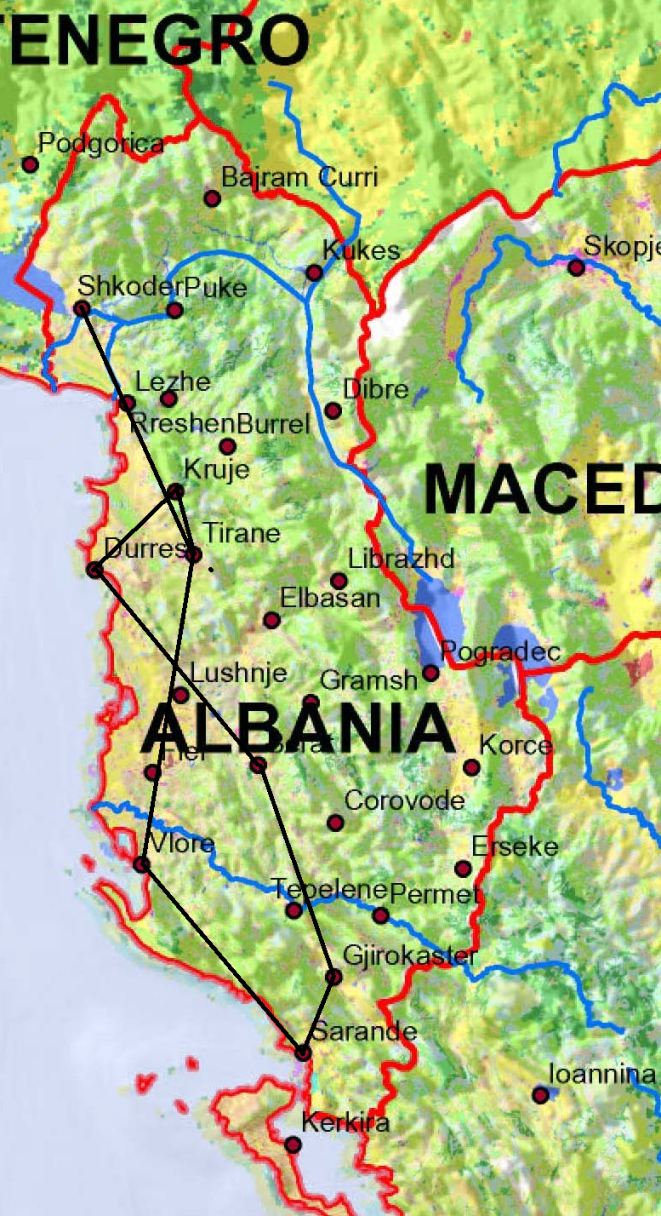 Day 1: Airport – Tirana 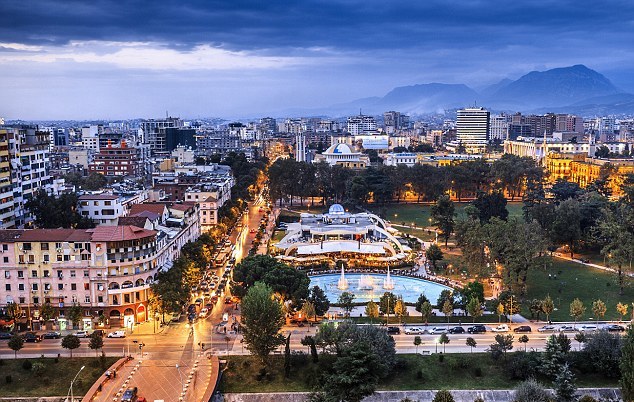 Meet at Tirana Airport by our representative. Transfer to the hotel in the heart of the city to freshen up afterwards a driven tour of the major city of Tirana.Tirana is the capital and the largest city of the Republic of Albania. It was founded in 1614 by Sulejman Pasha and became Albania's capital city in 1920. The area now occupied by the city of Tirana has been populated since Paleolithic times dating back 30,000 to 10,000 years ago.  In Tirana we visit the famous mosque of Ethem Bey, Scanderbeg Square, Palace of Culture, Ministry Buildings. In the evening, free to explore Blloku Area which used to be restricted zone in communist time, now is one of the trendiest area in Tirana. Overnight in Tirana. Hotel “Tirana International”WHAT TO VISIT: (entrance fees included)THE STATUE OF GJERGJ KASTRIOTI “SKANDERBEG” THE CENTER OF DEVELOPMENT OF CULTURE AND BUSSINES THE PALACE OF CULTURE THE MOSQUES OF HAXHI ET’HEM BEY THE CLOCK TOWERDay 2: Tirana – Shkodra – Kruja  - Tirana 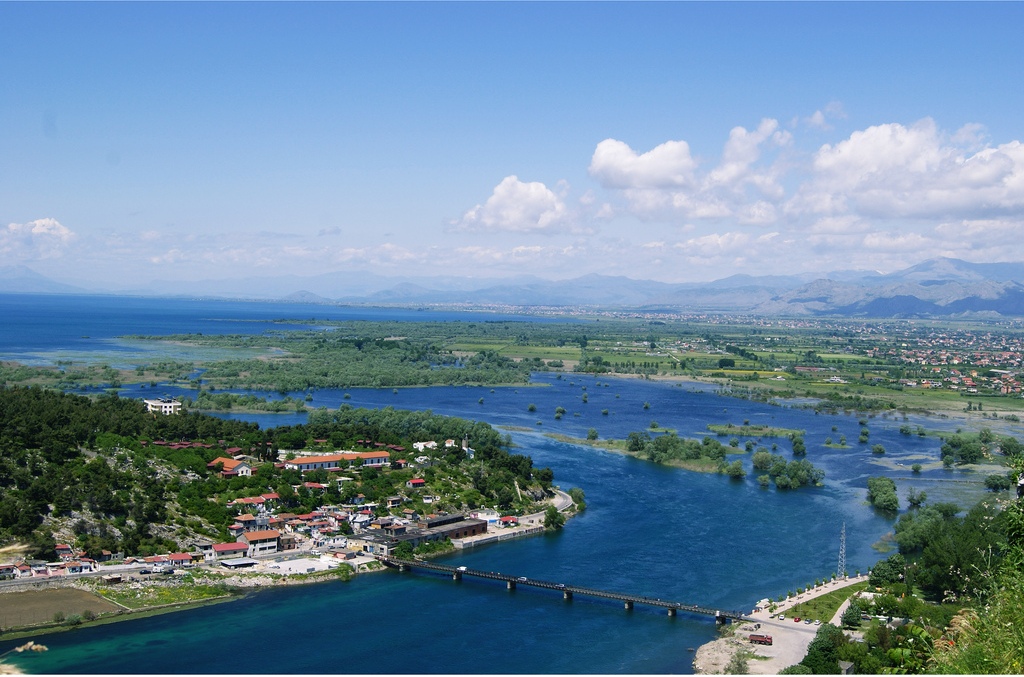 After breakfast we drive to Shkodra the most important town of north Albania and the Illyrian capital, in the 3rd century BC. Visit Rozafa Castle from where spectacular views all around can be admired. Experience the supremacy the Illyrians would have feel over their enemies standing in such an imposing castle. We will also visit the Marubi Photographic Museum with a selection of prints of negatives taken in starting from the second half of the 19th century till the 1900-s, illustrating the life of the population of the area in that period. Take a walk in the newly renovated pedestrian area of Italian and Austrian architecture, testimony to this town historic links with both these countries. Proceed to Kruja - the town of our national hero Scanderbeg. We visit the Skanderbeg Museum, a very rich Ethnographic Museum and the Old Bazaar where the best handmade souvenirs can be purchased.  Overnight in Kruja. WHAT TO VISIT: (entrance fees included)ROZAFA CASTLEMARUBI MUSEUMROMAN CATHOLIC CATHEDRALTHE FORTRESS MUSEUM OF GJERGJ KASTRIOT “SKANDERBEG”THE ETHNOGRAPHIC MUSEUM OLD BAZAARDay 3: Tirana – Ardenice – Apolloni  - Vlore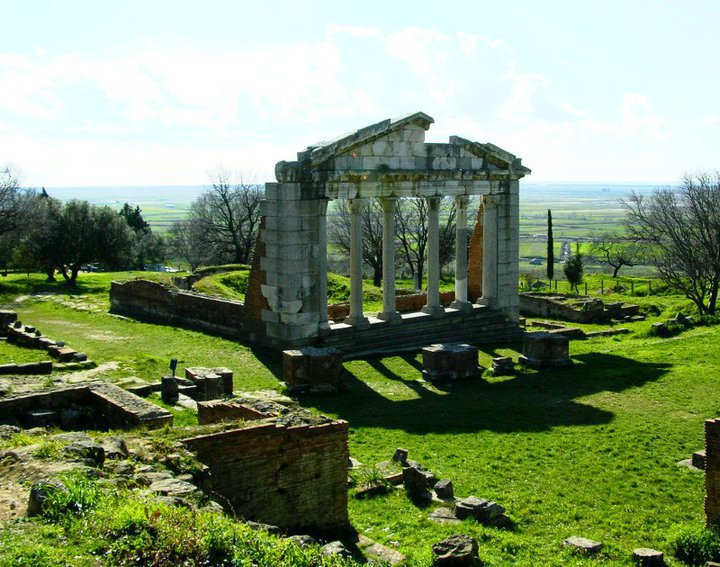 After breakfast, depart for Vlora. On the way we stop at the Monastery of Ardenica, supposed to have been built in the middle ages, as argued by a stone in entrance dating back to the 1417. However the first building belongs to the beginning of XVIII century. Today inside the church you can admire icon paintings of 1743-1745, by Albanian artists such as Konstandin and Athanos Zografi, as well as Konstandin Shpataraku. Proceed to the ancient city of Apollonia situated on the famous Via Egnatia - one of the most important cities in Roman times. The Roman Emperor Augustus Octavian studied here. Afterwards we continue to Vlora where we visit the Independence Museum, situated in the original house where the first Independent Albanian Government had its offices. Afternoon & evening at leisure. Overnight in Vlora. WHAT TO VISIT: (entrance fees included)MONASTERY OF ARDENICATHE MUSEUM OF APOLLONIA THE EXCAVATION AND THE MONUMENTS OF APOLLONIAINDEPENDENCE MUSEUM IN VLORADay 4: Vlore – Butrint (UNESCO) – Saranda 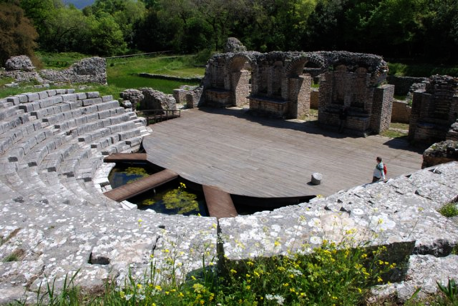 After breakfast we drive to Saranda on the spectacular Albanian Riviera looking down at the Ionian Sea. Breathtaking sceneries await us at the Llogara pass - 1000 m above sea level.After we continue to Butrint. Visit of UNESCO World Heritage Site of Butrinti. It’s one of the most important archaeological sites in the country containing different artifacts and structures which date from the Bronze Age up until the 19th century. A number of major monuments are still extant including the city walls, late-antique baptistery, great basilica, and theatre and Venetian castles. After the visit, turn back to Saranda. In the afternoon visit at the Lekursi castle with a beautiful view of the bay of Saranda and Corfu island. Afternoon free to explore Saranda. 
Overnight in Saranda. WHAT TO VISIT: (entrance fees included)ROMAN AMPHITHEATRE ARCHAEOLOGICAL MUSEUMLEKURSI CASTLEDay 5: Saranda – Blue Eye spring – Gjirokastra (UNESCO) 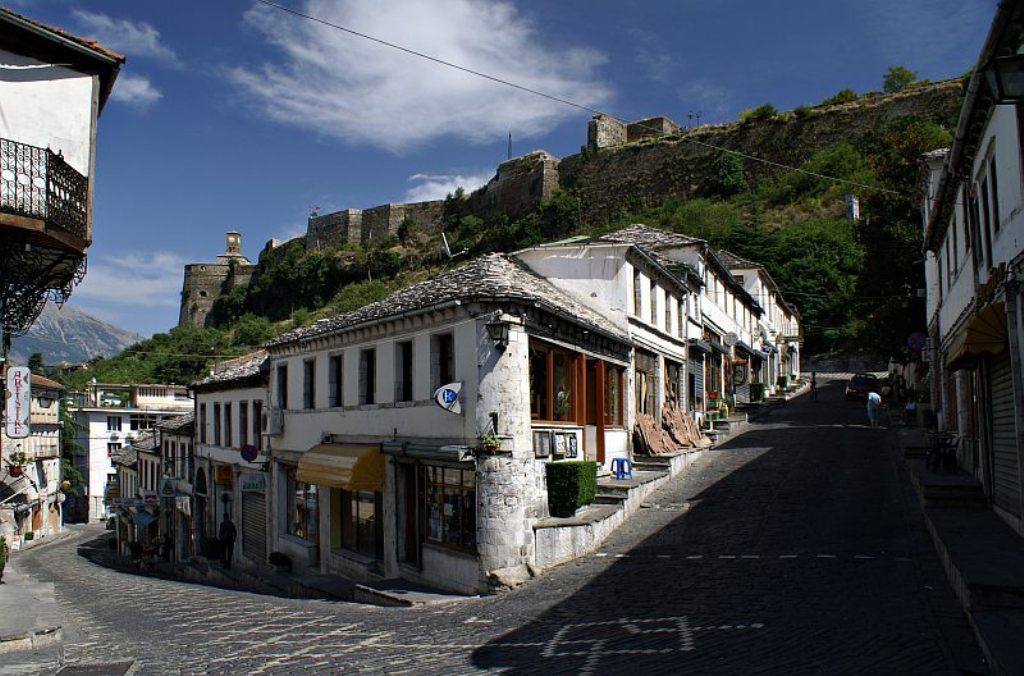 After  breakfast we drive to Gjirokastra a UNESCO site and museum town with beautiful and very distinct architecture. On the way to Gjirokastra we stop for a visit at the blue eye spring.After arrival in Gjirokastra we visit the Fortress which is used as the venue for the National Festival of Folk Song and Dance and has an Arms’ Museum with weapons from WWII. Next we visit the Ethnographic Museum which is also the house where the Albanian dictator was born in. We depart for Berat one of the most attractive characteristic towns in Albania and a UNESCO protected site.In the afternoon explore the city of Gjirokastra independently. Overnight in Gjirokastra. WHAT TO VISIT: (entrance fees included)BLUE EYE SPRINGTHE CASTLETHE WEAPON MUSEUM THE ENVER HOXHA BIRTH HOUSE (ethnographic museum)Day 6: Gjirokastra (UNESCO) - Berat (UNESCO) 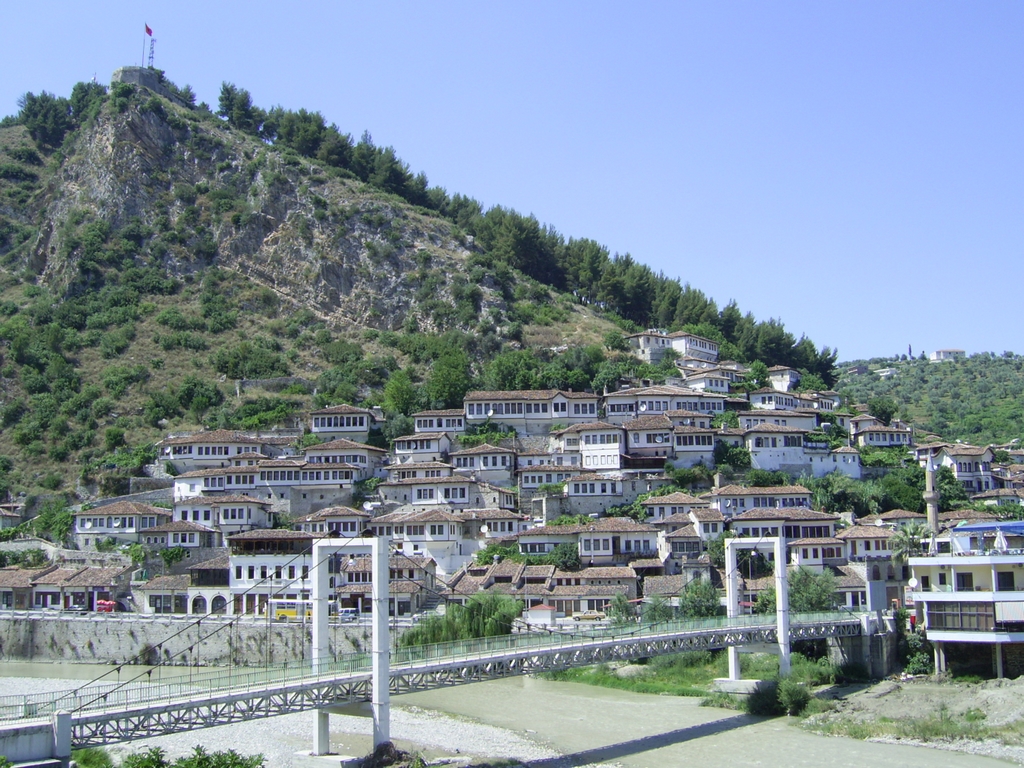 After breakfast we depart for Berat where we visit the Castle and the Onufri Museum. Berat castle is of particular interest as people still live within its walls in their traditional houses, as have their ancestors for centuries. The castle used to have over many churches of which 7 still remain, including one turned into Onufri Museum. Onufri was an Albanian Icon master painter of the 16th century who painted many orthodox churches in Albania and Greece. After this interesting experience free to explore the old city.Overnight in Berat. WHAT TO VISIT: (entrance fees included)THE FORTRES THE ONUFRI’s MUSEUMDay 7: Berat (Unesco) – Durres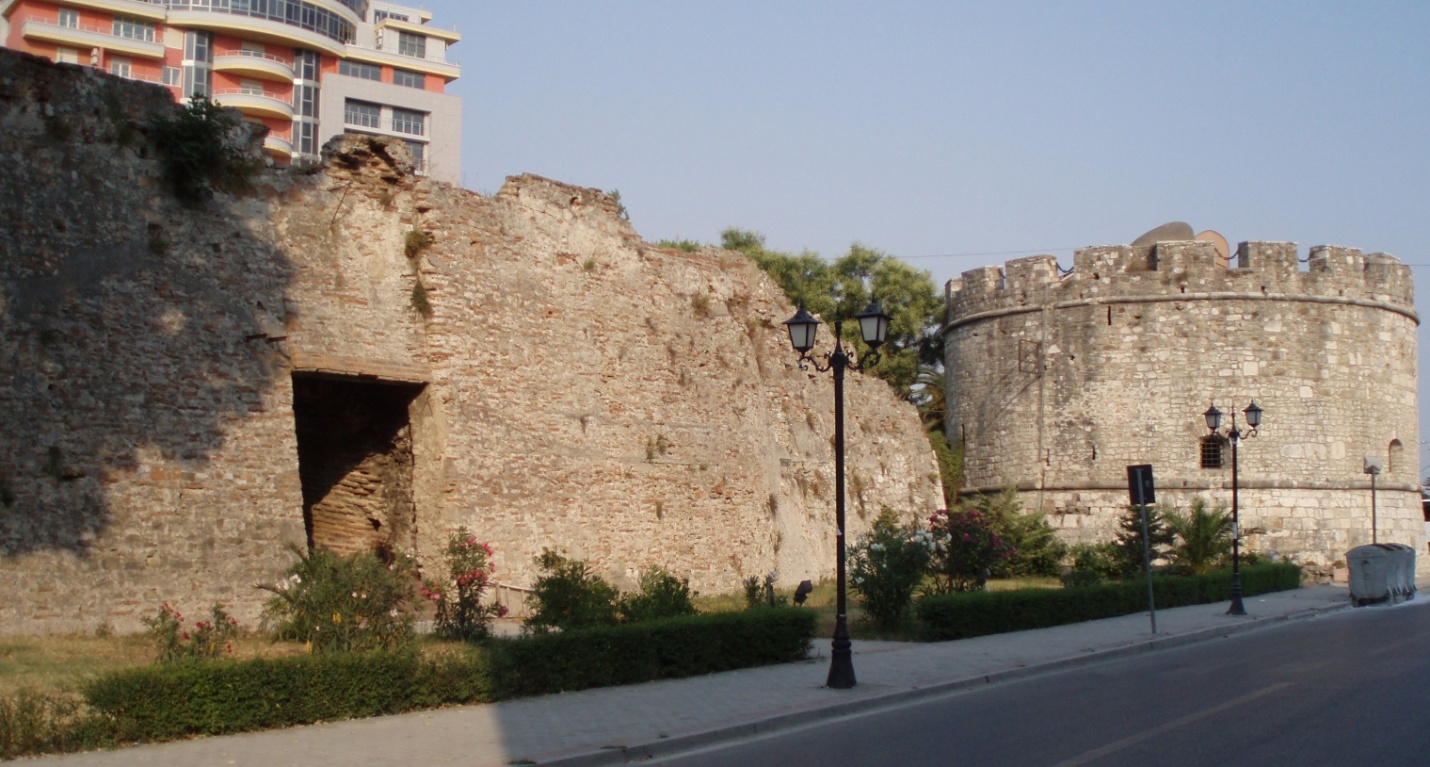 After breakfast we depart for Durres one of the oldest (founded in 627 B.C.) and most important cities in Albania where we have lunch (optional). After lunch we take a sightseeing tour of the Amphitheatre situated in the middle of the modern city in an inhabited area, and the Archaeological museum rich in artifacts found in the city and its suburbs. Overnight in Durres. WHAT TO VISIT: (entrance fees included)AMPHITHEATREARCHAEOLOGICAL MUSEUMDay 8: Durres – AirportAfter breakfast, free to explore until time of transfer to Airport. End of our services. Price (August):15-20 pax: 370 E/per person in double/twin room (Tour leader free of charge)21-25 pax : 330 E/per person in double/twin room (Tour leader free of charge)Single Supplement: 70E/per personPrice (September):15-20 pax: 350 E/per person in double/twin room (Tour leader free of charge)21-25 pax : 310 E/per person in double/twin room (Tour leader free of charge)Single Supplement: 80E/per personIncluding:Transport in very good A/C busTurkish speaking guide in AlbaniaAccommodation at 3-4 * hotels with breakfast.All taxesTickets in all monuments as per program. Not included:Lunches & DinnersEverything that is not specified in the "IncludingDayStartTourOvernightDistanceTimeDay 1AirportTirana18 km20 minDay 2Tirana Shkoder-KrujeKruje176 km3.10 hDay 3TiranaArdenice-ApolloniVlore160 km2.50 hDay 4VloreButrintSaranda135 km2.00 hDay 5SarandaBlue EyeGjirokastra90 km1.00 hDay 6GjirokastraBeratBerat160 km2.40 hDay 7BeratDurresDurres96 km1.35 hDay 8DurresAirport33 km 40 min